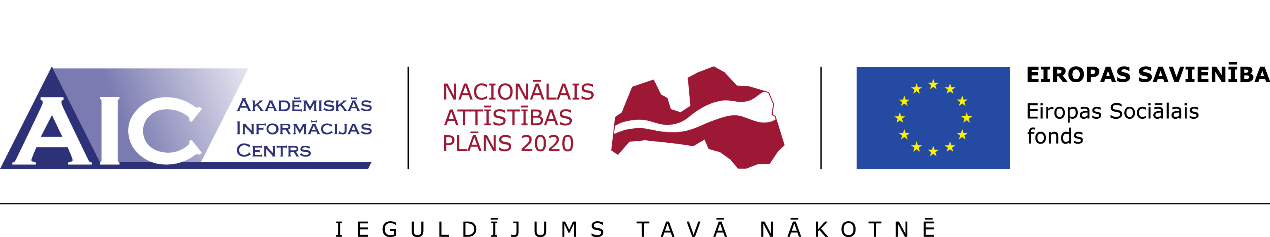 “Atbalsts EQAR aģentūrai izvirzīto prasību izpildei”
Nr.8.2.4.0/15/I/001ESF projekts “Atbalsts EQAR aģentūrai izvirzīto prasību izpildei”Akadēmiskās informācijas centrs 08.03.2016. ir uzsācis ESF projekta “Atbalsts EQAR aģentūrai izvirzīto prasību izpildei” īstenošanu.Projekta mērķis ir nodrošināt atbalstu Eiropas augstākās izglītības kvalitātes nodrošināšanas reģistra (European Quality Assurance Register for Higher Education – EQAR) aģentūrai izvirzīto prasību izpildei, tai skaitā, aģentūras darbības kvalitātes paaugstināšanai un kapacitātes stiprināšanai.Pēc projekta īstenošanas Latvijas augstākās izglītības kvalitātes nodrošināšanas sistēma funkcionēs atbilstoši ESG (European Standarts and Guidelines for Quality Assurance) prasībām, aģentūra būs EQAR dalībniece, kas palielinās uzticamību Latvijas augstākai izglītībai un iegūtajiem diplomiem.Kvalitatīva augstākās izglītības novērtēšanas sistēma ilgtermiņā nodrošinās Eiropas augstākās izglītības telpā konkurētspējīgu izglītību un zinošu, augsti kvalificētu speciālistu sagatavošanu darba tirgum.Projekta galvenās aktivitātes:Akreditācijas aģentūras stratēģijas izstrāde un kvalitātes vadības sistēmas pilnveidePilotakreditāciju īstenošana 12 augstākās izglītības institūcijāsAkreditācijas aģentūras ārējā ekspertīzeE-platformas izstrāde akreditācijas procesam un augstākās izglītības kvalitātes monitoringam Apmācības un semināri ārējās un iekšējās kvalitātes nodrošināšanas jautājumos Dalība Eiropas asociācijās un citās starptautiskajās organizācijās augstākās izglītības kvalitātes nodrošināšanas jomāProjekta partneri:Augstākās izglītības padomeLietuvas augstākās izglītības kvalitātes nodrošināšanas centrsBanku augstskolaSabiedrība ar ierobežotu atbildību “Baltijas Starptautiskā akadēmija”Daugavpils UniversitāteLiepājas UniversitāteLatvijas UniversitāteOlaines Mehānikas un tehnoloģiju koledžaRīgas Aeronavigācijas institūtsRīgas Celtniecības koledžaRīgas Stradiņa universitāteRīgas Tehniskā universitāteVentspils AugstskolaVidzemes augstskolaProjekta īstenošanas periods: 08.03.2016. – 07.09.2019.Projekta kopējais budžets: 1500000ESF finansējums: 1275000Valsts budžeta līdzfinansējums: 225000ESF finansējums: 85%Valsts budžeta finansējums: 15%